SAMPLE EQUIPMENT BILL OF SALEFor goods and other consideration and in payment of the sum of $44,500				the undersigned Seller: Kasey Bowman					          (Seller’s Name) Of 123 Seller Street, Dallas, TX 75247					      (Seller’s Address)Hereby sells and transfers to Buyer: Phillip Ferrell							Of 321 Buyer Boulevard, Austin, TX 78701					      (Buyer’s Address)The Buyer agrees to pay $44,500	      (US Dollars) to the seller, via the following (check one): Cash |  Cashier’s / Certified Check |  Credit / Debit Card |  Other: _________________The date of the transfer of funds and the possession of the equipment shall occur on the  3rd   day of August		, 2025	 . Seller acknowledges that they have the full ownership rights and is legally allowed to sell the Equipment. In addition, the Seller is transferring the Equipment with no warranties and strictly in “as-is” condition. At this time, the Equipment is in operating condition.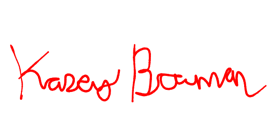 Kasey Bowman								08/03/25		Seller’s Printed Name			Seller Signature			Date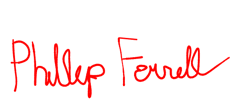 Phillip Ferrell									08/03/25		Buyer’s Printed Name			Buyer Signature			Date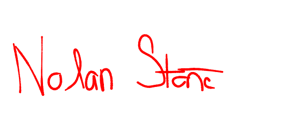 Nolan Stone									08/03/25		Witness Printed Name		Witness Signature			Date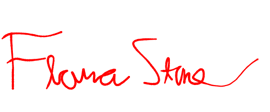 Flora Tyrone									08/03/25		Witness Printed Name		Witness Signature			DateDescription: Orange in color, originally purchased in Missouri. ________________________Make: Lull____________________ Model: 1044C-54_______________ Year: 2008_______Serial No. 5AMPLE-S3R1AL_____________ Hours (if applicable): 3,200________________